REGULAMINKONKURSU PLASTYCZNO - FOTOGRAFICZNEGO„ZWIERZAKI - SŁODZIAKI”ORGANIZATOR:Młodzieżowy Dom Kultury w Chorzowie.PATRONAT HONOROWY:Prezydent Miasta ChorzówPATRONAT MEDIALNY:Portal medialny „chorzowianin.pl”I. CELE KONKURSU: Propagowanie postaw proekologicznych wśród dzieci i młodzieży i obserwacji przyrody.Rozbudzanie zainteresowania fotografią. Kształtowanie wrażliwości i poczucia estetyki.Pobudzanie wyobraźni plastycznej.Promocja talentów i umiejętności, prezentacja twórczości dzieci i młodzieży.II. WARUNKI UCZESTNICTWA:Tematem prac plastycznych i fotograficznych muszą być zwierzęta przedstawione w różnych sytuacjach i miejscach 
(w środowisku naturalnym, a także zwierząt hodowlanych i domowych).Konkurs adresowany jest do wychowanków przedszkoli, szkół podstawowych, gimnazjów, domów kultury, stowarzyszeń (dopuszcza się również możliwość zgłoszeń indywidualnych bez patronatu placówek). Obowiązują dwie formy konkursu z podziałem na grupy wiekowe:Konkurs plastyczny dzieci w wieku przedszkolnymklasy 1-3 szkoły podstawowejklasy 4-6 szkoły podstawowejgimnazjum Konkurs fotograficznyklasy 4-6 szkoły podstawowejgimnazjumKażdy uczestnik może przedstawić jedną pracę:praca plastyczna formatu A4 lub A3 wykonana dowolną techniką płaską. Limit prac wykonanych pod kierunkiem jednego nauczyciela – max. 20 sztuk;praca fotograficzna - fotografia w formie papierowej o wymiarach 15 x 21 cm oraz zdjęcie nagrane na nośniku (CD/DVD) lub jako załącznik do wiadomości e-mail na adres sekreatriat@mdkchorzow.pl (prace muszą być                              w formacie JPG o wymiarach 1200x1600 pikseli). Technika wykonania pracy jest dowolna. Opis pracy, który jest dołączony do regulaminu, należy czytelnie wypełnić DRUKOWANYMI LITERAMI i umieścić 
na odwrocie każdej pracy. Do prac należy dołączyć podpisane oświadczenie (załącznik).Prace, które nie będą spełniały wyżej wymienionych wymogów, będą odrzucone. Prace wysłane tylko drogą elektroniczną nie będą brane pod uwagę!Fotografie, na których będą się znajdować znaki  (np. daty), będą dyskwalifikowane.Koszty przygotowania i dostarczenia prac ponosi uczestnik konkursu.III. TERMINY:1.  Prace należy przesyłać do 27 kwietnia 2016 roku, na adres:Młodzieżowy Dom Kulturyul. Lompy 1341-500 Chorzów( z dopiskiem KONKURS PLASTYCZNO – FOTOGRAFICZNY „ZWIERZAKI - SŁODZIAKI”)2. Uroczyste rozstrzygnięcie konkursu nastąpi 11 maja 2016 roku w Młodzieżowym Domu Kultury w Chorzowie. 
O werdykcie jury oraz o godzinie podsumowania organizatorzy poinformują laureatów pisemnie (fax, e-mail) lub telefonicznie.IV. NAGRODY:1.Powołane przez organizatorów jury dokona oceny nadesłanych prac oraz zadecyduje o podziale nagród. Decyzje jury 
są ostateczne.2. Prace będą oceniane w czterech kategoriach wiekowych:a) przedszkole (prace plastyczne) b) klasy 1-3 szkoły podstawowej (prace plastyczne)c) klasy 4-6 szkoły podstawowej (prace plastyczne i prace fotograficzne) d) gimnazjum (prace plastyczne i prace fotograficzne)3. Organizatorzy przewidują nagrody rzeczowe dla laureatów I, II i III miejsca w każdej grupie wiekowej. Prace plastyczne                               i fotograficzne oceniane są odrębnie. 4.Koszty dojazdu na uroczyste podsumowanie ponosi uczestnik.V. USTALENIA KOŃCOWE:1. Zgłoszenie prac do konkursu jest równoznaczne z wyrażeniem zgody na przetwarzanie danych osobowych do celów organizacyjnych Młodzieżowego Domu Kultury oraz na publikację prac i wizerunku (zdjęć i nagrań wykonanych podczas imprezy) w materiałach promocyjnych, prasie lokalnej, na stronie internetowej MDK, na profilu społecznościowym Facebook oraz 
na stronach internetowych instytucji współpracujących, do celów edukacyjnych i popularyzatorskich. 2. Administratorem danych jest Młodzieżowy Dom Kultury w Chorzowie.3.Organizatorzy zastrzegają sobie prawo do nieodpłatnego wykorzystywania wyróżnionych i nagrodzonych prac w materiałach promocyjnych imprezy.4. Organizatorzy nie zwracają nadesłanych prac, stają się one własnością organizatora.Sprawy nie ujęte w regulaminie rozstrzyga organizator.Załącznik do Regulaminu Konkursu Plastyczno-Fotograficznego „Zwierzaki-Słodziaki”OŚWIADCZENIE                     Oświadczam, iż przekazane prace konkursowe nie naruszają majątkowych i osobistych praw autorskich osób trzecich.                                              -------------------------------------------------                                                                                    Podpis uczestnika konkursuKONKURS PLASTYCZNO - FOTOGRAFICZNY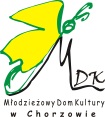 „ZWIERZAKI SŁODZIAKI”(WYPEŁNIĆ DRUKOWANYMI LITERAMI)KONKURS PLASTYCZNO - FOTOGRAFICZNY„ZWIERZAKI SŁODZIAKI”(WYPEŁNIĆ DRUKOWANYMI LITERAMI)TYTUŁ PRACY ……………………………………………………………………TYTUŁ PRACY ……………………………………………………………………Imię i nazwisko autora pracyWiek(proszę zaznaczyć kategorię wiekową)PrzedszkoleSzkoła podstawowa kl. 1-3Szkoła podstawowa kl. 4-6GimnazjumNazwa placówkiadres, tel./faksadres e-mailImię i nazwisko nauczycielaadres e-mail, bezpośredni telefon kontaktowy